WSTĘP „Super Oes o Puchar Wójta Gminy Pleśna” zostanie przeprowadzony zgodnie z postanowieniami:Międzynarodowego Kodeksu Sportowego FIA, Regulaminu Sportowego Rajdów Regionalnych FIA wraz z załącznikami, Regulaminu Ramowego Konkursowej Jazdy Samochodowej na rok 2014, Regulaminu Ochrony Środowiska PZM,  Ustawy „Prawo o Ruchu Drogowym RP” i niniejszego regulaminu.Modyfikacje, zmiany i/lub uzupełnienia do niniejszego regulaminu uzupełniającego będą publikowane wyłącznie w numerowanych i datowanych komunikatach ogłaszanych przez organizatora lub ZSS.PROGRAM IMPREZY1. USTALENIA OGÓLNE1.1 Miejsce i termin imprezyImpreza odbędzie się w dniu   29.06.2014r. na drodze wewnętrznej (prywatnej) w Pleśnej  o nr. Ewidencyjnym działek :349, 319/6, 319/8, 385/3 oraz parkingu GSStart – godz.   11:001.2 Nazwa i ranga imprezy„Super Oes o Puchar Wójta Gminy Pleśna” rozgrywany jest jako imprezą ogólnodostępną, w której udział nie daje punktów do licencji rajdowej żadnego stopnia.1.3 Numer wizy ZO PZMNumer wizy 14/OKSS/klub/2014 zatwierdzona przez OKSS PZM w dniu 17.06.2014r. 1.4  Lokalizacja BiuraBiuro znajdować się będzie: do dnia 27.06.2014 r.:firma Acjusz, 33-100 Tarnów ul. Paderewskiego 3b   e-mail: amktarnow@poczta.onet.pl; tel. 506038508Godziny pracy biura: od Poniedziałku do Piątku w godz. 09.00 – 16.00W dniu 29.06.2014  od 07.30 – 15:30 Centrum Kultury, Sportu i Promocji Gminy Pleśna1.5. Lokalizacja startu, mety i parku zamkniętego Start – droga wewnętrzna 349, 319/6, 319/8, 385/3Meta – droga wewnętrzna 349, 319/6, 319/8, 385/3Organizator nie przewiduje parku zamkniętego po mecie.1.6 Charakterystyka Impreza zostanie przeprowadzona w ciągu jednego dnia i składać się będzie z:- trzech przejazdów próby sportowej z pomiarem czasu.Do klasyfikacji końcowej będą wliczane dwa najlepsze przejazdy.Próba sportowa: – nawierzchnia asfalt - długość: 1000 metrów2. ORGANIZACJA2.1 Nazwa organizatora: Auto Moto Klub Tarnowski oraz Gmina Pleśna2.2 Adres organizatora33-100 Tarnów ul. Piłsudskiego 24, www.amktarnow.com,  e-mail amktarnow@poczta.onet.pl2.3 Osoby oficjalne2.3.1 Zespół Sędziów Sportowych 				         						    				 Kategoria licencji2.3.2 Osoby oficjalne  ZGŁOSZENIA3.1 Załoga3.1.1 Załogę stanowi kierowca i pilot. Kierowca musi mieć aktualne prawo jazdy i ukończone 18 lat. Pilot musi mieć ukończone 18 lat. 3.1.2 Organizator przewiduje klasę „OPEN”.	Klasa przewidziana dla zawodników posiadających licencje sportu samochodowego w rozumieniu przepisów PZM. 3.1.3 Pilot nie może prowadzić samochodu podczas imprezy. W przypadku stwierdzenia prowadzenia samochodu przez pilota, załoga zostanie wykluczona.3.2 Obowiązki załogiDo obowiązków załogi należy:3.2.1 Obecność na odprawie uczestników3.2.2 Odbycie wszystkich prób zręcznościowych w zapiętych pasach bezpieczeństwa, zapiętych kaskach ochronnych, z włączonymi światłami mijania i zamkniętymi szybami. Nieprzestrzeganie powyższych przepisów pociągnie za sobą karę do wykluczenia włącznie.3.3 Procedura zgłoszeń  3.3.1 Uczestnik zamierzający wziąć udział w Super Oesie o Puchar Wójta Gminy Pleśna musi przesłać do dnia 29.06.2014 wypełniony formularz zgłoszenia oraz potwierdzenie wpłaty wpisowego pocztą e-mail na adres amktarnow@poczta.onet.pl lub złożyć go w biurze w dniu zawodów. Formularz zgłoszenia zamieszczony jest na stronie AMK Tarnów pod adresem www.amktarnow.com3.3.2 Oryginał zgłoszenia musi być podpisany przez obydwu członków załogi i złożony w biurzeimprezy.3.3.3 Zgłoszenie przyjęte będzie jedynie z potwierdzeniem wpłaty wpisowego lub po potwierdzeniu wpłynięcia wpisowego na konto podane poniżej.3.3.4    Organizator ma prawo nie przyjęcia zgłoszenia bez podania przyczyny.3.3.5  Przez fakt podpisania zgłoszenia załoga przyjmuje do wiadomości, że startuje w imprezie na własną odpowiedzialność i zrzeka się wszelkich praw do odszkodowań za straty wynikłe podczas imprezy. Zrzeczenie to dotyczy FIA, PZM, Organizatora, osób oficjalnych występujących w imprezie i innych uczestników.3.4  Liczba załóg i klas	3.4.1 Maksymalna liczba startujących załóg: 40	3.4.2 W przypadku zgłoszenia więcej niż 40 załóg o przyjęciu decydować będzie kolejność wpływu zgłoszeń wraz z potwierdzeniem wpłaty wpisowego lub potwierdzeniem wpływu wpisowego na koncie klubowym.	Kompletne zgłoszenie jest jedynie z wpłaconym wpisowym na konto klubowe.3.5 Pojazdy dopuszczone Do udziału w zawodach dopuszcza się samochody osobowe o nadwoziu zamkniętym w rozumieniu Prawa o Ruchu Drogowym lub osobowo/towarowe na bazie podwozia samochodu osobowego, posiadające ważne dokumenty uprawniające do poruszania się po drogach publicznych RP i spełniające wymogi niniejszego regulaminu . Patrz Załącznik nr 2.3.6 Klasy3.6.1 Podział na klasy będzie obowiązywał:- K 1 - do 900 ccm
- K 2 - 900 – 1300 ccm
- K 3 – 1300-1600 ccm
- K 4 - 1600 – 2000 ccm
- K5– powyżej 2000 ccm
- „OPEN” - dla zawodników licencjami3.6.2 Klasę stanowi minimum 5 załóg. W przypadku nie zebrania się klasy załoga będzie startowała w klasie wyższej. 3.6.3 Ostateczny podział na klasy określa lista startowa imprezy.3.7 Wpisowe, wpłaty, zwroty3.7.1 Wysokość wpisowego wynosi: - 100zł,- 50 zł dla członków AMK Tarnów z opłaconą składką,- 0zł - Zawodnicy AMK Tarnów z opłaconą licencją sportów motorowych na rok 2014 Dane konta: Właściciel: Auto Moto Klub TarnowskiAdres: 33-100 Tarnów, ul. Piłsudskiego 24Nr konta: 94 1160 2202 0000 0000 3235 87003.7.2 Zwrot wpisowego może nastąpić w przypadku odwołania imprezy lub w przypadku nieprzyjęcia zgłoszenia.4. UBEZPIECZENIE4.1 Kierowcy uczestniczący w imprezie muszą posiadać obowiązkowe ubezpieczenie OC i NNW.4.2 Organizator nie przyjmuje na siebie odpowiedzialności za szkody i straty w stosunku do załóg i ich sprzętu, jak również spowodowanych przez nie w sposób pośredni lub bezpośredni szkód w stosunku do osób trzecich ich mienia.5. NUMERY STARTOWE I REKLAMA5.1 Numery startowe Numery startowe dostarczone przez organizatora należy umieścić na tylnych bocznych szybach  samochodu lub  na drzwiach przednich.Brak numeru podczas trwania imprezy spowoduje karę do wykluczenia włącznie. 6.  Reklama obowiązkowa		Naklejki z reklamą obowiązkową dostarczone przez organizatora należy umieścić na dobrze widocznym miejscu.7. ODBIÓR ADMINISTRACYJNY7.1 Miejsce i czasCentrum Kultury, Sportu i Promocji Gminy Pleśna, 29.06.2014 od godz.. 7.30 do godz. 09:30 7.2 Dokumenty do okazania- prawo jazdy kierowcy- ubezpieczenia OC i NNW- dowód rejestracyjny samochodu z ważnymi badaniami technicznymi- dokument identyfikacyjny pilota - pisemna zgoda właściciela w przypadku korzystania z samochodu niebędącego własnością kierowcy ani pilota (w przypadku pojazdu zarejestrowanego na firmę dodatkowo KRS lub inny dokument stwierdzający prawo do podpisu zgody w imieniu firmy)8. ZAPOZNANIE Z TRASĄW dniu 29.06.2014r. w godz. 07:50 – 10:50. wyłącznie pieszo.9. BADANIE KONTROLNE9.1 Miejsce i czas Parking Centrum Kultury, Sportu i Promocji Gminy Pleśna, 26.06.2014, godz. 7.45 – 9.359.2 Przygotowanie samochodu:	Warunki jakim musi odpowiadać samochód uczestniczący w zawodach są zawarte w zał. 2 do niniejszego regulaminu.10. OPONY    	10.1. Organizator  dopuszcza opony wyłącznie z homologacją drogową (znak „E”)11. ODPRAWA UCZESTNIKÓW11.1 Miejsce i czas Centrum Kultury, Sportu i Promocji Gminy Pleśna, 29.06.2014, godz. 10:1512. PRZEBIEG IMPREZY12.1 Czas i miejsce opublikowania listy startowej  Centrum Kultury, Sportu i Promocji Gminy Pleśna, 29.06.2014. godz. 10:20 – Oficjalna tablica ogłoszeń12.2 Oficjalny startStart załóg wg numerów startowych o godzinie 11:00 droga wewnętrzna 349, 319/6, 319/8, 385/313. PROCEDURA STARTUStart z odliczaniem ręcznym  5,4,3,2,1 14. Pomiar czasu 		Pomiar czasu na próbach sprawnościowych będzie dokonywany z dokładnością do 0,01 s. (za każde 0,01 sekundy kierowca otrzyma 0,01 punktu).Pomiar na PS kończy się z chwilą przekroczenia linii METY LOTNEJ15. SĘDZIOWIE FAKTU	Na PS do kontroli prawidłowego przejazdu próby zostaną wyznaczeni sędziowie faktu. Kary za nieprawidłowy przejazd zostaną naliczone przez komisje obliczeń na podstawie odrębnych protokołów sędziego faktu. 16. KLASYFIKACJE	Podczas imprezy załogi startujące załogi podlegały będą następującym klasyfikacją:Klasyfikacja w poszczególnych klasach,Klasyfikacja generalna.17. Czas i miejsce opublikowania wyników prowizorycznychCentrum Kultury, Sportu i Promocji Gminy Pleśna, 29.06.2014, godzina 14:00 – tablica ogłoszeń18. NAGRODY18.1 Rozdanie nagród  Centrum Kultury, Sportu i Promocji Gminy Pleśna, 29.06.2014 - godz. 14:3018.2 Nagrody:Lista nagród zostanie opublikowana w biurze w dniu imprezy.19. BADANIA KONTROLNE KOŃCOWEOrganizator nie przewiduje Badania Końcowego ( BK-2 )20. PROTESTY20.1 Termin składaniaProtesty i zażalenia w sprawie wykroczeń regulaminowych mogą być kierowane do Dyrektora wyłącznie na piśmie, w terminie 30 minut od chwili opublikowania wyników prowizorycznych.Protesty dotyczące pomiaru czasu, ostatecznej klasyfikacji i protesty zbiorowe nie będą przyjmowane.20.2 KaucjaDo protestu dołączona musi być kaucja, która wynosi 500,00 zł. Kaucja podlega zwrotowi w przypadku uznania protestu. Protest będzie rozpatrzony przez ZSS.21. KARYKary zgodnie z załącznikiem nr 1 niniejszego regulaminu22. POSTANOWIENIA KOŃCOWE Organizator zastrzega sobie prawo do właściwej interpretacji niniejszego regulaminu, wydawania instrukcji dodatkowych oraz komunikatów, stanowiących integralną część regulaminu jak również do całkowitego odwołania imprezy.	Tarnów, 14.06.2014   			  	                   Dyrektor 								    Patryk ŚmietanaZałącznik 1Zestaw kar regulaminowych1. Nieobecność na BK lub spóźnienie powyżej 30 minut.            Niedopuszczenie do startu2. Samochód niespełniający wymogów regulaminu                     Niedopuszczenie do startu3. Nieobecność na odprawie uczestników      		  Niedopuszczenie do startu4. Odbycie próby w niezapiętych pasach i/lub kaskach ochronnych 	           Wykluczenie5. Niesportowe zachowanie 					           Wykluczenie6. Za przewrócenie jednego słupka/beczki lub przemieszczenie jego podstawy      2 pkt.7. Potrącenie szykany			         2 pkt. za każdy słupek8. Za nieprzepisowy start (falstart) 					      	  5 pkt.9. Za cofanie na mecie próby (STOP) 	                                                          Wykluczenie10. Stwierdzenie prowadzenia samochodu w czasie trwania imprezy przez pilota	   					        			            Wykluczenie11 Nie ukończenie próby lub nieprawidłowy jej przejazd	   	     TaryfaZałącznik 2Sprawdzenie przygotowania i wyposażenia samochodów zgodniez prawem o ruchu drogowym i regulaminem imprezyKażdy samochód zostanie poddany przed startem badaniu kontrolnemu BK 1, którego celem jest ustalenie, czy samochód jest zgodny z regulaminem imprezy wraz z jego załącznikami. Samochód przedstawiony do badania musi być czysty zarówno na zewnątrz jak i wewnątrz. Kierowca obowiązany jest przedstawić wszystkie obowiązujące dokumenty (prawo jazdy, dowód rejestracyjny z ważnymi badaniami technicznymi, ubezpieczeniem OC i NNW. Organizator może zarządzić dodatkowe Badania Kontrolne w czasie trwania imprezy oraz końcowe badanie kontrolne po imprezie, które odbędzie się bezpośrednio po przybyciu uczestników na metę.Dopuszczone samochody:Do startu w imprezie dopuszczone będą samochody zgodne z homologacją producenta oraz rozporządzeniem właściwego ministra, w zakresie dopuszczenia do ruchu drogowego. Samochody niezgodne z homologacją producenta muszą być zgodne z rozporządzeniem właściwego ministra, w zakresie dopuszczenia do ruchu, a zakres wykonanych przeróbek musi być zgodny z Zał. J do MKS, w szczególności dotyczy to układu hamulcowego i paliwowego oraz wyposażenia bezpieczeństwa — klatka bezpieczeństwa, fotele, pasy bezpieczeństwa.Obowiązkowe wyposażenie samochodu:1. Pasy bezpieczeństwa dla kierowcy i pilota. 2. Zagłówki fotela dla kierowcy i pilota. 3. Minimum jedna gaśnica (zaleca się montaż w zasięgu rąk załogi). 4. Apteczka z odpowiednim wyposażeniem medycznym. 5. Zderzak przedni i tylny. 6. Numery startowe i obowiązkowa reklama organizatora. Ponadto każdy samochód musi spełnić następujące wymogi: 1. Identyczne koła (obręcz i opona) na każdej osi. 2. Wszystkie przedmioty w bagażniku i kabinie muszą być solidnie zamocowane. 3. Dodatkowe punkty świetlne – zgodnie z Ustawą „Prawo o ruchu drogowym”. 4. Nie wolno stosować na oponach żadnych elementów przeciwpoślizgowych, zarówno mechanicznych jak i chemicznych. 5. Dopuszcza się używanie tylko opon handlowych, posiadające znak homologacji E 6. W czasie trwania próby sprawnościowej szyby i szyberdach muszą być zamknięte. Organizator zastrzega sobie prawo wprowadzenia dodatkowych wymagań, które muszą być ogłoszone komunikatem przed imprezą. Organizator może nie dopuścić do startu w imprezie lub wykluczyć w trakcie imprezy każdy samochód, który sędziowie techniczni uznają za zagrażający bezpieczeństwu. na oponach.REGULAMIN UZUPEŁNIAJĄCY2014REGULAMIN UZUPEŁNIAJĄCY2014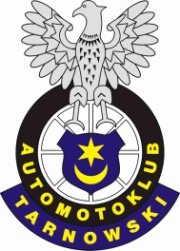 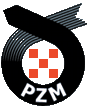 Super Oes O Puchar Wójta Gminy PleśnaSuper Oes O Puchar Wójta Gminy PleśnaPleśna 29 czerwiec 2014r.Pleśna 29 czerwiec 2014r.Otwarcie listy zgłoszeń20.06.2014Zamknięcie listy zgłoszeń	29.06.2014godz.  09:30Odbiór administracyjny 29.06.2014godz.  07.30-09.30Badanie kontrolne29.06.2014godz.07.45-09.35Odprawa uczestników29.06.2014godz.  10.00Opublikowanie listy dopuszczonych do startu29.06.2014godz.  10.05Start do I przejazdu29.06.2014godz.  11.00Meta I załogi29.06.2014godz.  13:30Opublikowanie końcowej klasyfikacji prowizorycznej29.06.2014godz.  14:00Rozdanie nagród29.06.2014godz.  14:30Dyrektor ImprezyPatryk Śmietanav-ce Dyrektor ds. sportowychDariusz Skowronv-ce Dyrektor ds. ZabezpieczeniaArtur BysiekKierownik próby Mateusz MortekKierownik biura obliczeńBeata KlimczykOdpowiedzialny za kontakty z zawodnikamiGrzegorz MortekKierownik BKJacek Piekarski